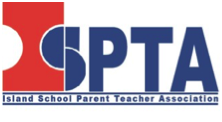 NOMINATION FORM FOR THE PTA EXECUTIVE COMMITTEENomination for the Island School PTA Executive CommitteeName of Nominee  ____________________________________________________PROPOSER(Name)__________________________(Signature)_______________________________SECONDER(Name)__________________________(Signature)________________________________I hereby consent to accept the position if elected.     Nominee’s signature:______________________________Date______________________     Nominee’s contact no.__________________E-mail address:________________________    Please indicate position(s) which are of interest (circle all that apply):      Chair, Vice-Chair, Treasurer, Secretary, Fair Coordinator, Raffle Coordinator, Careers & Higher Education Coordinator, Welcome Committee Coordinator, Newsletter Editor, Donations & Sponsorship Coordinator, IT & Website Coordinator, Shops Coordinator, Volunteer & Parent Rep. Coordinator, other (please specify)__________________________   The position of Chair will be ratified at the AGM.  All other positions can be nominated    at the AGM and ratified at the first PTA meeting of the year on Monday 3rd October.      NOTE:  Proposer & seconder must be paid-up members of the PTA.  Nominations to be received at the PTA Office on or before:  18.00 Thursday 15th September 2016.   Nominations which are received after the deadline will only be valid for posts in respect of which  no prior nomination has been received.